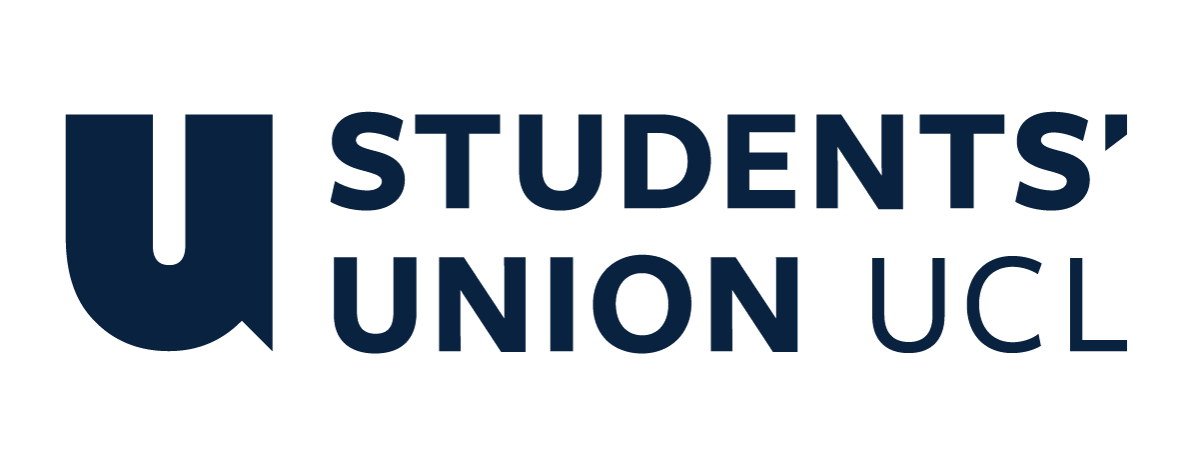 The Constitution of Students’ Union UCL UCL Engineering SocietyNameThe name of the club/society shall be Students’ Union UCL Engineering Society.The club/society shall be affiliated to Students’ Union UCL.Statement of IntentThe constitution, regulations, management and conduct of the club/society shall abide by all Students’ Union UCL policy, and shall be bound by the Students’ Union UCL Memorandum & Articles of Association, Byelaws, Club and Society Regulations and the club and society procedures and guidance – laid out in the ‘how to guides’.The club/society stresses that it abides by Students’ Union UCL Equal Opportunities Policies, and that club/society regulations pertaining to membership of the club/society or election to the club/society shall not contravene this policy.The Club and Society Regulations can be found on the following webpage: http://studentsunionucl.org/content/president-and-treasurer-hub/rules-and-regulations.The Society CommitteePresidentThe president’s primary role is laid out in section 5.7 of the Club and Society Regulations.The President must ensure every division is doing well and must intervene where necessary.The President must ensure that events organised are operating optimally to benefit the member.TreasurerThe treasurer’s primary role is laid out in section 5.8 of the Club and Society Regulations.Set the annual budget of the society.The Treasurer upholds the same responsibilities as the President with regards to the well-functioning of the societyWelfare OfficerThe welfare officer’s primary role is laid out in section 5.9 of the Club and Society Regulations.Attend union related training, organise a welfare awareness events, advertise themselves as a point of contact for all students in the society and sign-post to possible professional contacts in the university where necessaryThe welfare officer will not be expected to provide professional advice themselves nor will they be permitted to; their role is primarily to sign-post.Additional Committee Members Vice PresidentResponsible for helping the President in co-managing the committee, helping the Head of Events to co-organise events such as the Engineering Ball, Reading Week Trip and LONDON 2050 Conference.The Vice President should also co-manage the relationships for collaborations with the President.Head of Engineering ProjectsResponsible for the organisation of minimum 2 Engineering projects across two terms (1 per term).The Head of Engineering projects should also help the Head of Events in running any workshops.The Head of Engineering Projects will head a team of Engineering Projects executivesHead of Events & SocialsResponsible for the organisation of all the careers focussed events at UCLES and social related events.This includes, speaker events, conferences (LONDON2050 Conference), entrepreneurial focused events, workshops, and networking events.Social events include but are not limited to the UCL Engineering Ball, Freshers’ events, and Pub Crawl.The Head of Events & Socials will head a team of Events executives.Head of MarketingResponsible for all the marketing of the society and managing the marketing team of executives.The position will include being responsible for the weekly newsletter, fresher’s stand merchandise, developing the membership base, advertising all events around campus managing the Facebook page and group, Twitter, Instagram, and website.Head of SponsorshipWorks closely with the President to ensure that Society attracts the most prestigious sponsors from across Engineering, Finance, Technology, Law, Consulting and beyondThe Head of Sponsorship will need to draw up proposals, pitch to potential sponsors and manage the relationships throughout the year: this includes organising all relevant corporate events. The Head of Sponsorship will head a team of Sponsorship executive.The role of the Vice President and Divisional heads are to always to assist the President and be the first person to be consulted for any major decisions.Management of the club/society shall be vested in the club/society committee which will endeavour to meet regularly during term time (excluding UCL reading weeks) to organise and evaluate club/society activities.The committee members shall perform the roles as described in section 5 of the Students’ Union UCL Club and Society Regulations.Committee members are elected to represent the interests and well-being of club/society members and are accountable to their members. If club/society members are not satisfied by the performance of their representative officers they may call for a motion of no-confidence in line with the Students’ Union UCL Club and Society Regulations.Terms, Aims and ObjectivesThe club/society shall hold the following as its aims and objectives.The club/society shall strive to fulfil these aims and objectives in the course of the academic year as its commitment to its membership.The core activities of the club/society shall be: Organise events designed to increase members’ knowledge of and exposure to a range of careers in Engineering, Finance, Technology.Organise a range of Engineering, Technology and Entrepreneurial related events with a variety of prestigious speakers. Provide opportunities for members to socialise and meet with likeminded people, enabling students to seek internships and graduate roles. Organise the annual LONDON 2050 Conference.Provide career related sessions for members.Raise awareness of relevant off campus events and internship opportunities. Host an annual Reading Week Trip.Host the annual Engineering Ball.In addition, the club/society shall also strive to organise other activities for its members where possible: NoneThis constitution shall be binding on the club/society officers and shall only be altered by consent of two-thirds majority of the full members present at a club/society general meeting. The Activities Executive shall approve any such alterations. This constitution has been approved and accepted as the Constitution for the Students’ Union UCL Engineering Society. By signing this document the president and treasurer have declared that they have read and abide by the Students’ Union UCL Club and Society Regulations.President name:Sricharan SanakkayalaPresident signature:Sricharan SanakkayalaDate:30/6/21Treasurer name:Karen ChaveTreasurer signature:Karen ChaveDate:30/6/21